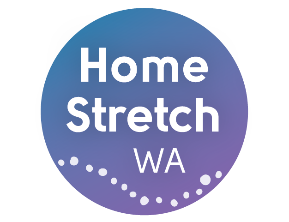 Please complete the details below to enable the staff from your organisation to benefit from accessing a range of resources to support the implementation of the Home Stretch WA service model and opportunities to collaborate with other organisations delivering the service.This information will be stored on the Home Stretch WA Community of Practice website in the Member’s Portal allowing for resources, details of events and professional development opportunities to be readily shared between members.Organisation DetailsOrganisation DetailsOrganisation DetailsOrganisation DetailsOrganisation DetailsOrganisation DetailsOrganisation DetailsOrganisation DetailsOrganisation DetailsNameAddress Postal Address (if different from above)Region of Home Stretch WA Service ProvisionWebsite AddressDoC District LocationsHome Stretch WA Primary Contact DetailsHome Stretch WA Primary Contact DetailsHome Stretch WA Primary Contact DetailsHome Stretch WA Primary Contact DetailsHome Stretch WA Primary Contact DetailsHome Stretch WA Primary Contact DetailsHome Stretch WA Primary Contact DetailsHome Stretch WA Primary Contact DetailsHome Stretch WA Primary Contact DetailsName Position TitleEmail PhonePhoneHome Stretch WA Team Structure & RepresentativesHome Stretch WA Team Structure & RepresentativesHome Stretch WA Team Structure & RepresentativesHome Stretch WA Team Structure & RepresentativesHome Stretch WA Team Structure & RepresentativesHome Stretch WA Team Structure & RepresentativesHome Stretch WA Team Structure & RepresentativesHome Stretch WA Team Structure & RepresentativesHome Stretch WA Team Structure & RepresentativesNumber of Staff in each Home Stretch WA Team RoleTransition Coach    Transition Coach (50d)Transition Coach (50d)Transition Coach (50d)Transition Coach (50d)Transition Coach (50d)Number of Staff in each Home Stretch WA Team RoleStaying On FacilitatorAdministrative SupportAdministrative SupportAdministrative SupportAdministrative SupportAdministrative SupportName of Coordinator (if not primary contact)Name of Coordinator (if not primary contact)Name of Coordinator (if not primary contact)Name of Nominated Representative for the Expert PanelName of Nominated Representative for the Expert PanelName of Nominated Representative for the Expert PanelName of Nominated Contact for the YAG LiaisonName of Nominated Contact for the YAG LiaisonName of Nominated Contact for the YAG LiaisonName of Nominated Representative for the Staying On GroupName of Nominated Representative for the Staying On GroupName of Nominated Representative for the Staying On GroupName of Data Contact in OrganisationName of Data Contact in OrganisationName of Data Contact in OrganisationTimeline for Home Stretch WA Service CommencementTimeline for Home Stretch WA Service CommencementTimeline for Home Stretch WA Service CommencementWhen do you expect to commence recruitment?When do you expect to commence recruitment?When do you expect to commence recruitment?When will you be ready for district connector sessions?When will you be ready for district connector sessions?When will you be ready for district connector sessions?When do you expect to start developing your data agenda and collection tools?When do you expect to start developing your data agenda and collection tools?When do you expect to start developing your data agenda and collection tools?When do you expect to start onboarding young people?When do you expect to start onboarding young people?When do you expect to start onboarding young people?Authorised ByAuthorised ByAuthorised ByAuthorised ByAuthorised ByAuthorised ByAuthorised ByAuthorised ByAuthorised ByName of Authorised DelegateSignature of Authorised DelegateDateDate